     學年度第   學期非同步遠距教學e化成效學 院 別：課程系別：課程名稱：授課教師：執行成效(一)：班級成員(需於系統上Print screen，例如下圖模式)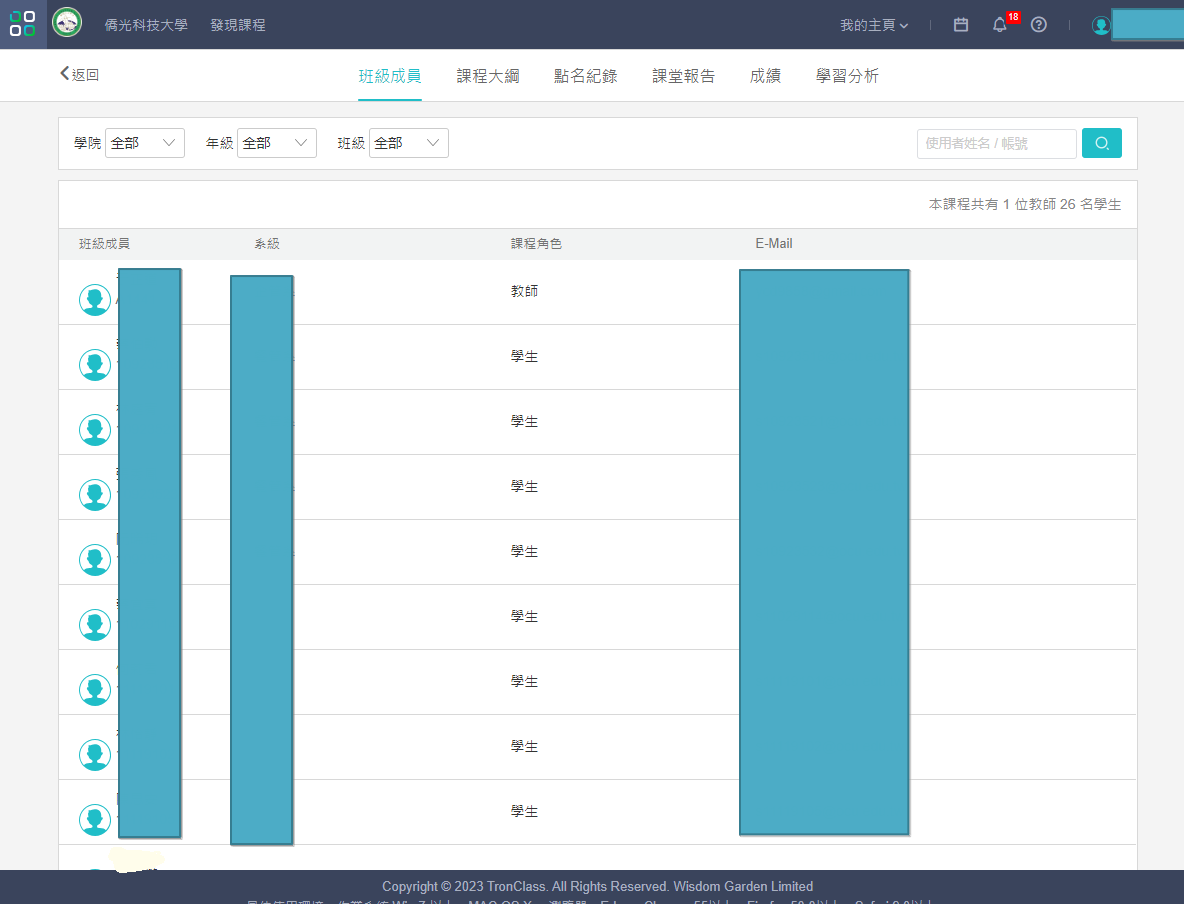      學年度第   學期非同步遠距教學e化成效學 院 別：課程系別：課程名稱：授課教師：執行成效(二)：課程大綱(需於系統上Print screen，例如下圖模式)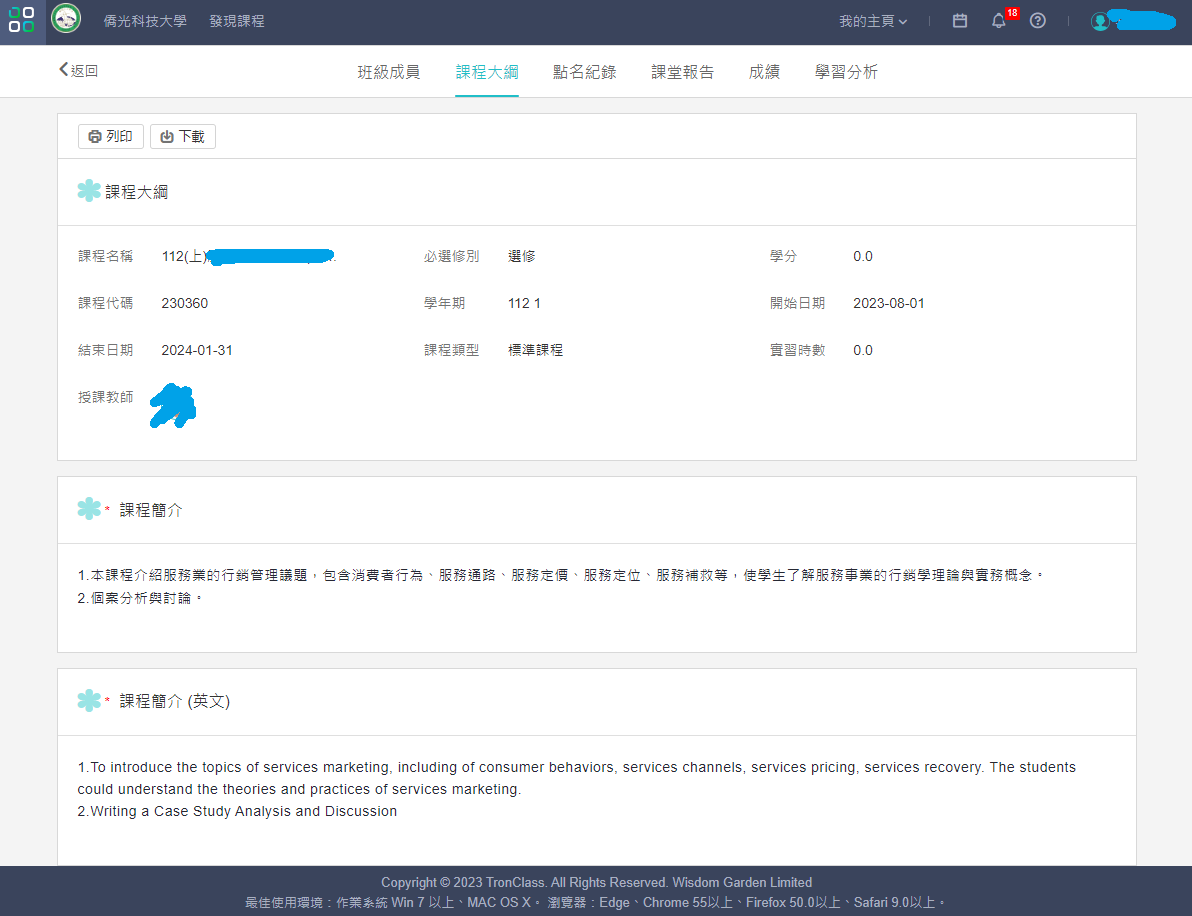      學年度第   學期非同步遠距教學e化成效學 院 別：課程系別：課程名稱：授課教師：執行成效(三)：章節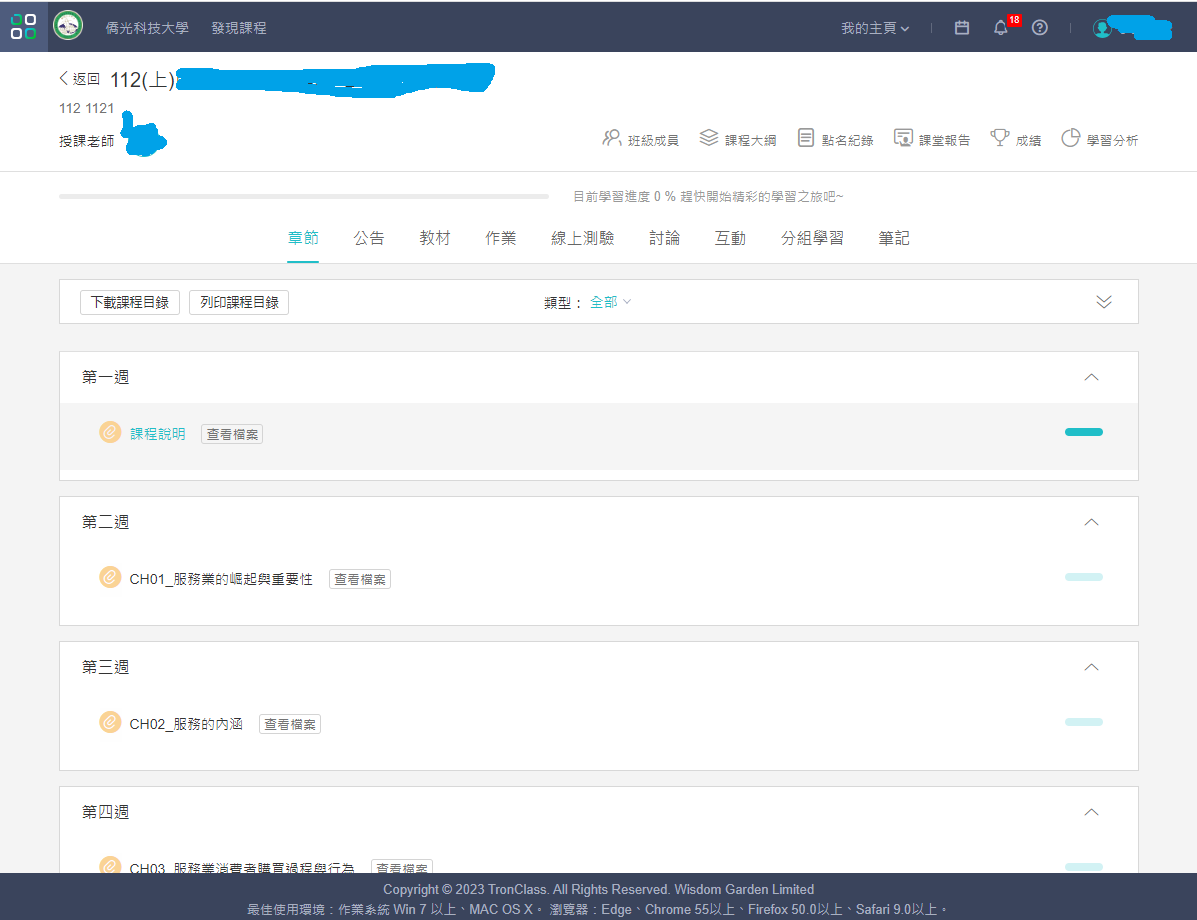      學年度第   學期非同步遠距教學e化成效學 院 別： 課程系別：課程名稱：授課教師：執行成效(四)：教材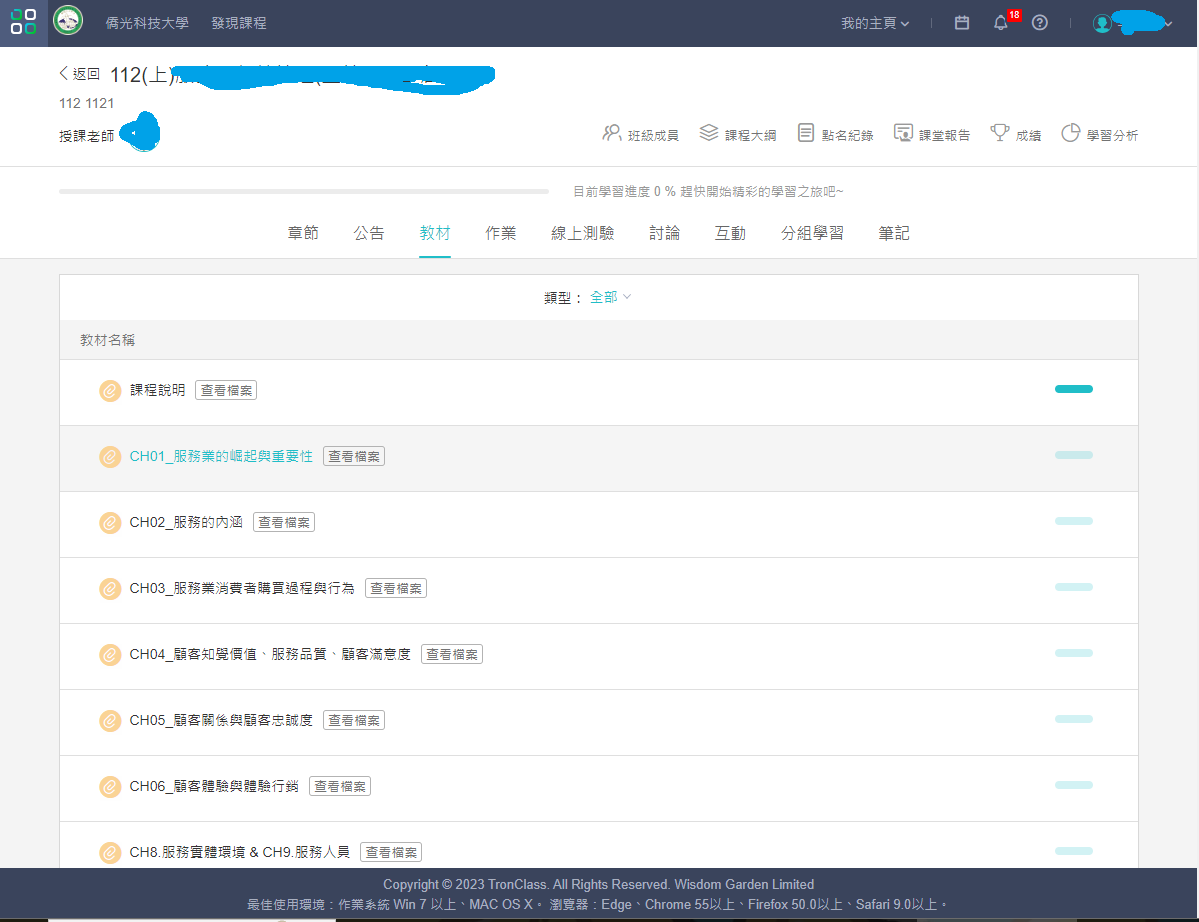      學年度第   學期非同步遠距教學e化成效學 院 別：課程系別：課程名稱：授課教師：執行成效(五)： 作業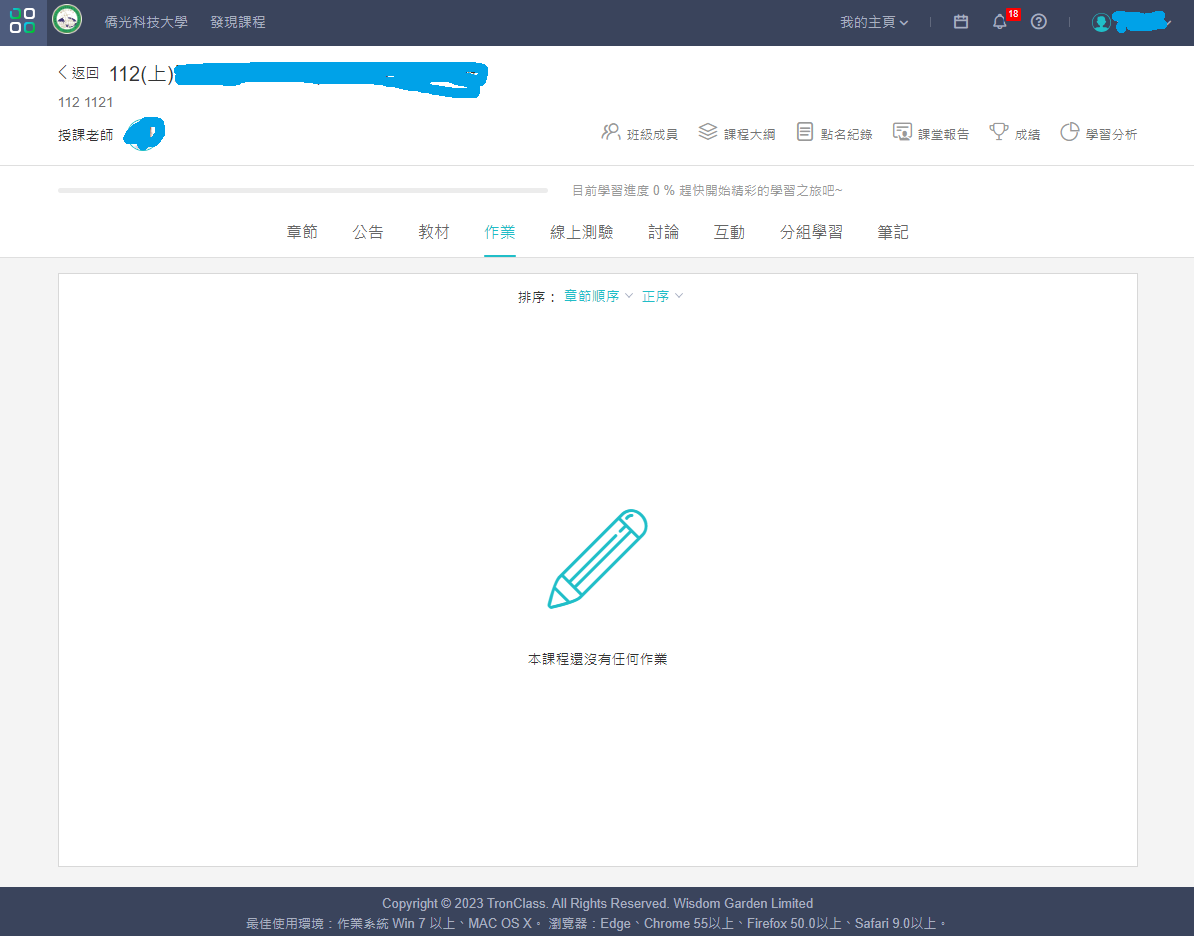      學年度第   學期非同步遠距教學e化成效學 院 別：課程系別：課程名稱：授課教師：執行成效(六)：線上測驗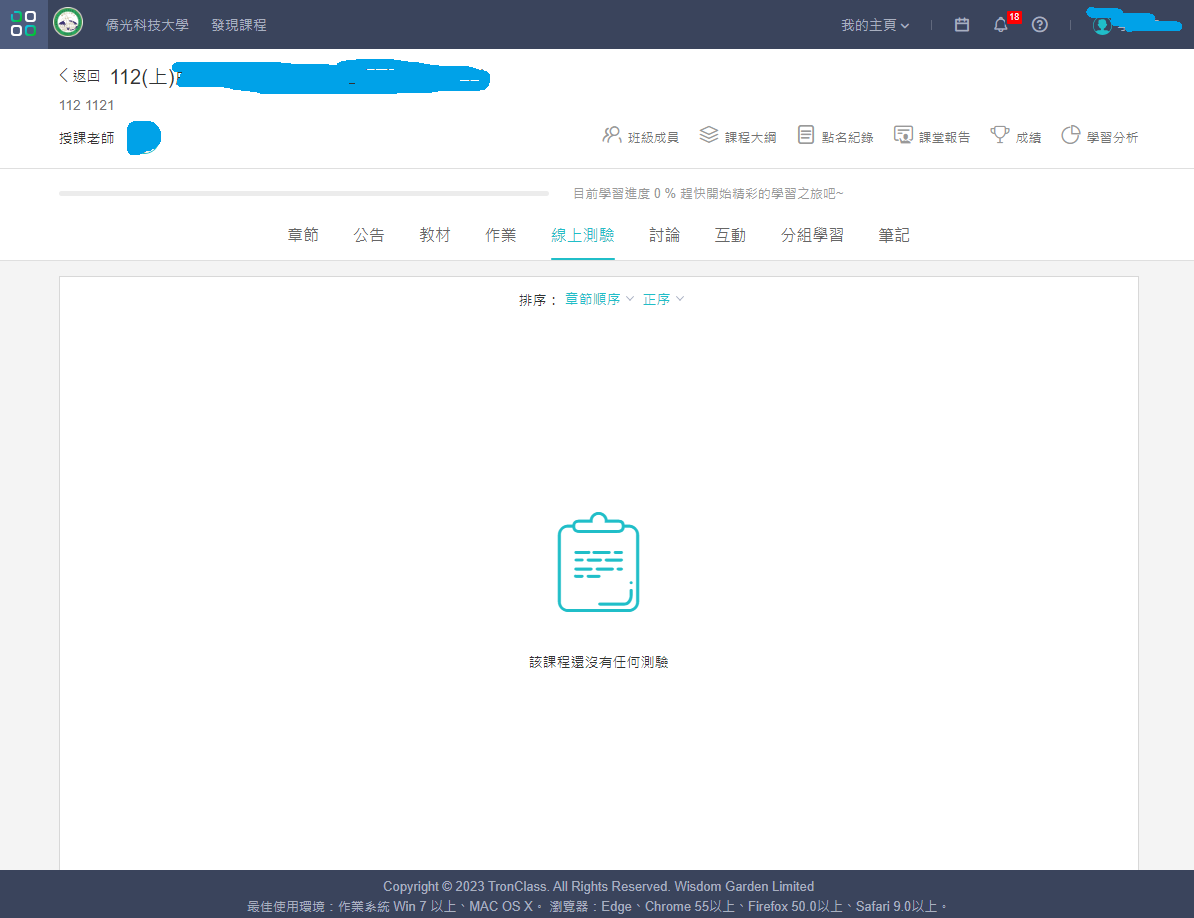      學年度第   學期非同步遠距教學e化成效學 院 別： 課程系別：課程名稱：授課教師：執行成效(七)： 討論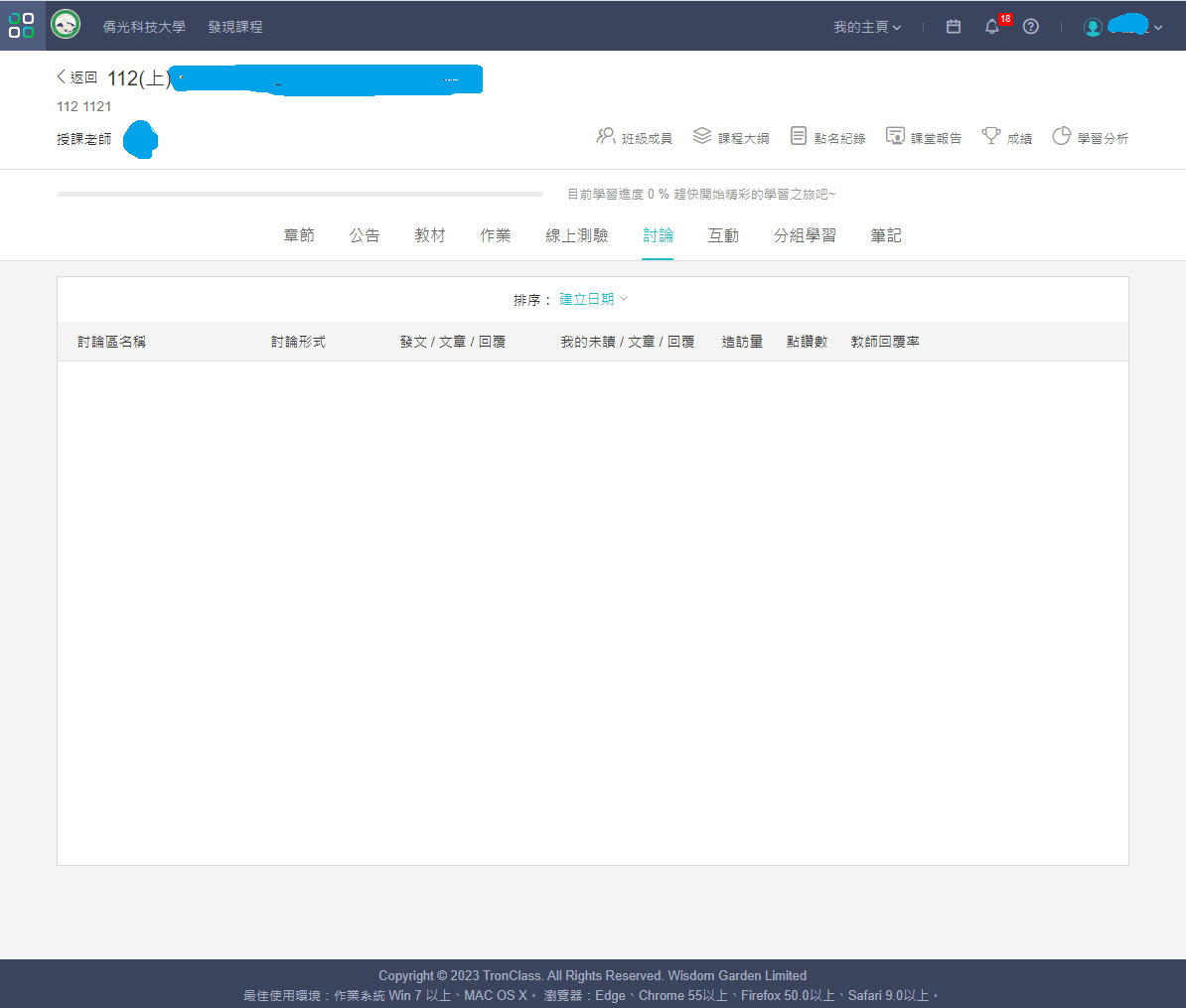      學年度第   學期非同步遠距教學e化成效學 院 別：課程系別：課程名稱：授課教師：執行成效(八)：互動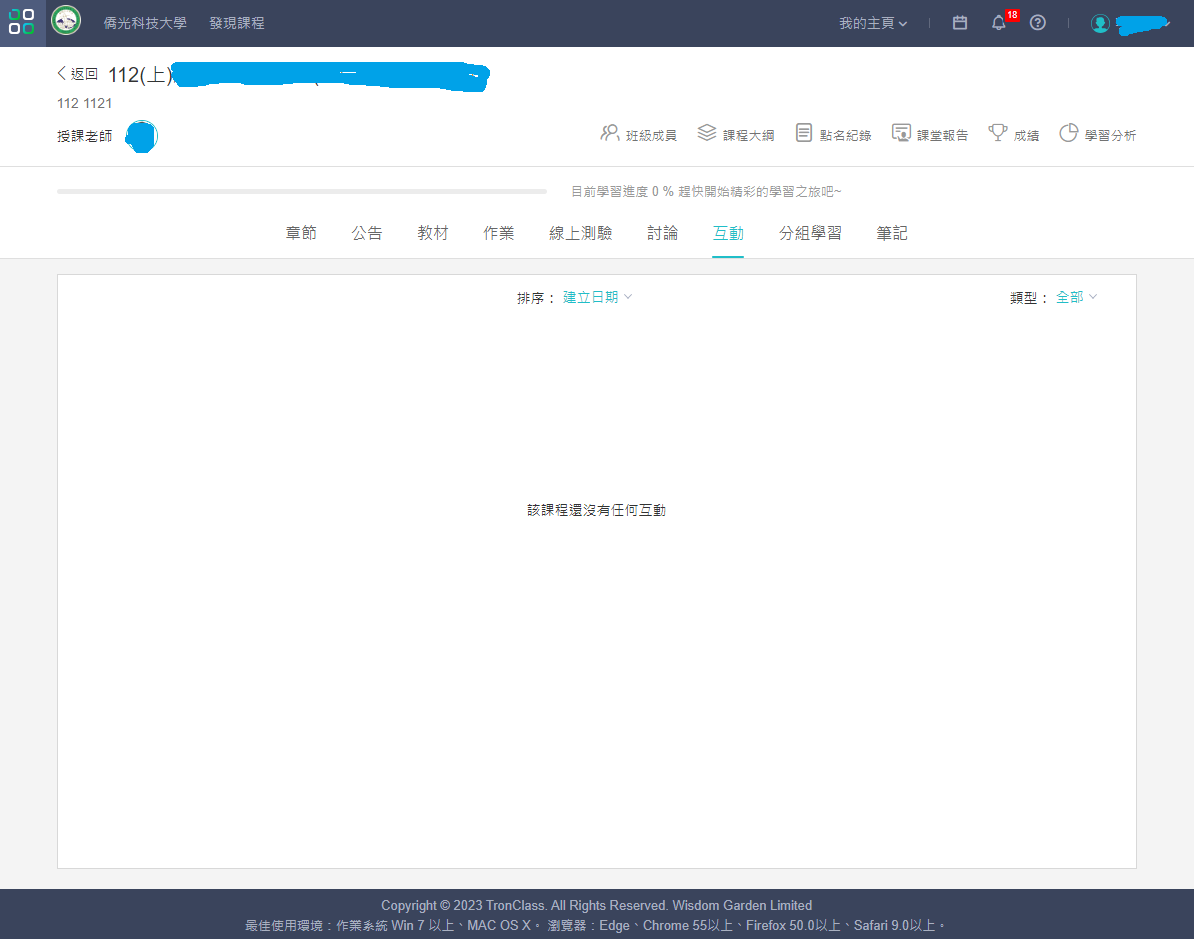      學年度第   學期非同步遠距教學e化成效學 院 別：課程系別：課程名稱：授課教師：執行成效(九)：測驗題庫     學年度第   學期非同步遠距教學e化成效學 院 別：課程系別：課程名稱：授課教師：執行成效(十)：其他作業     學年度第   學期非同步遠距教學e化成效學 院 別：課程系別：課程名稱：授課教師：執行成效(十一)：其他